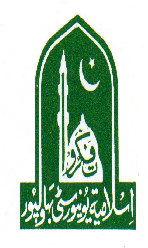 The Islamia University of BahawalpurNo: 601 /DRH Dated: 29/01/2021Subject: COMMITTEE TO DEAL WITH THE UNREST CREATED BY STUDENTS IN FRONT OF EXECUTIVE HOSTEL ON 28/01/2021.  On 28/01/2021, at around 1.30 pm, a group of students mainly belonging to FATA region gathered on the road in front of Executive Hostel, B.J Campus to demonstrate a sit-in protest to force the university to open hostels for all FATA students deliberately ignoring the fact that the university hostels must seriously observe COVID-19 precautions. Their protest however, became a nuisance as they blocked the road and stopped all passersby including females residing in faculty hostel for women and girls hostels. They chanted slogans against the university’s administration and created scene to create unrest in the serene atmosphere of the university.    A Committee was constituted comprising of the following:-Pro Dr. Tanveer Hussain Turabi	 	Director Student AffairsDr. Syed Safdar Hussain			Chairman Hall CouncilMr. Salman Mahmood Qureshi		Chief WardenMajor(r). Syed Ijaz Hussain Shah		Chief Security OfficerMr. Muhammad Irfan		           Warden Boys Hostels			The Committee after great deliberation concluded with the following observations:-Mr. Muhammad Ijaz, B.S Economics, resident of room no: 168, Ali Hall was the major offender who maneuvered the strike by continuously instigating city fellows and other students of the region.Mr. Shah Faisal, B.S Chemistry, 4th semester, resident of Abu Bakar Hall was found to major supporter of above mentioned student in delivering hate speeches.Mr. Hikmatullah, Engineering, 7nd semester, resident of room no:220, Ali Hall was also found indulged in illicit actions along with the above students. The above students were found provoking the students to agitate against the university administration and also using abusive language, hence violating the hostel rules & regulations and sections of hostel undertaking: a, c, g, h, l & m  and articles no: 09, 10, 11 & 14 of affidavit that they signed at the time of their allotment.  They are hereby penalized as under:-The following students also joined the illegitimate protest and violated sections: 02, 09, 10 & 14 of their signed undertaking and hence are warned as under:- Copy to:-All members of CommitteeDirector, I.TP.A to RegistrarSVCSecurity DivisionWebsiteSR. NoNameDepartmentPenalty01Muhammad IjazB.S EconomicsHostel allotment cancelled with immediate effect02Shah FaisalB.S ChemistryHostel allotment cancelled with immediate effect03AzmatullahBBAHostel allotment cancelled with immediate effectSR. NoNameDepartmentPenaltyMuhammad UllahPolitical Science Under strict observation for a period of six month.Muhammad AyubLLBUnder strict observation for a period of six month.Muhy-ud-DinBS (IT)Under strict observation for a period of six month.AttaullahEnglishUnder strict observation for a period of six month.Umer KhitabForestry Under strict observation for a period of six month.Afaq KhanBS (IS)Under strict observation for a period of six month.Nadir KhanElectrical EngUnder strict observation for a period of six month.Hamad KhanBS English Lit.Under strict observation for a period of six month.Mujahid KhanBS (IS)Under strict observation for a period of six month.AsadUllahBS (BBA)Under strict observation for a period of six month.Adnan Ahmad BS (ES)Under strict observation for a period of six month.Niaz Muhammad BS (BBA)Under strict observation for a period of six month.Fazal AminFine ArtsUnder strict observation for a period of six month.EhsanullahMCSUnder strict observation for a period of six month.TasbihUllahBS PhysicUnder strict observation for a period of six month.Mushtaq Ahmad BS (Math)Under strict observation for a period of six month.FaridUllahEnglishUnder strict observation for a period of six month.Ameer HamzaEconomicUnder strict observation for a period of six month.Abdul WahabSoftware EngUnder strict observation for a period of six month.Ahmad NabiBS Software EngUnder strict observation for a period of six month.Siraj ud DinCyber SecurityUnder strict observation for a period of six month.ShamranUllahBS (SE)Under strict observation for a period of six month.AsadUllahBS Political Sc.Under strict observation for a period of six month.AbidUllahBS ( Zoology) Under strict observation for a period of six month.Rehmat AliUnder strict observation for a period of six month.Muhsneen Ahmad Forestry Under strict observation for a period of six month.Yasir IqbalITUnder strict observation for a period of six month.Muhammad NoumanLLBUnder strict observation for a period of six month.Zia-ur-RehmanBS (Soft Eng )Under strict observation for a period of six month.Rasheed AhmadBS (Agri)Under strict observation for a period of six month.Arbab NiazBS (Political Sc)Under strict observation for a period of six month.Yousaf KhanITUnder strict observation for a period of six month.Muhammad IbrahimITUnder strict observation for a period of six month.Zeeshan HaroonMicrobiologyUnder strict observation for a period of six month.AkramUllahMicrobiologyUnder strict observation for a period of six month.RizwanUllahMicrobiologyUnder strict observation for a period of six month.Hayat UllahUnder strict observation for a period of six month.AslamPolitical ScienceUnder strict observation for a period of six month.Abdul RehmanBotany Under strict observation for a period of six month.Masroor AhmadBS (English)Under strict observation for a period of six month.Khial BadshahITUnder strict observation for a period of six month.Syed Mugheer HassanForestry Under strict observation for a period of six month.